Publicado en Madrid el 05/03/2019 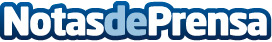 El índice IRPH podría reclamarse tras la próxima sentencia del TJUESe calcula que hay más de un millón de personas afectadas ya que referenciaron sus hipotecas a este índiceDatos de contacto:MarNota de prensa publicada en: https://www.notasdeprensa.es/el-indice-irph-podria-reclamarse-tras-la_1 Categorias: Nacional Derecho Finanzas http://www.notasdeprensa.es